SEC Form 4FORM 4Check this box if no longer subject to Section 16. Form 4 or Form 5 obligations may continue. See Instruction 1(b).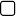 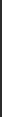 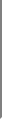 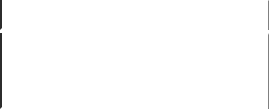 or Section 30(h) of the Investment Company Act of 1940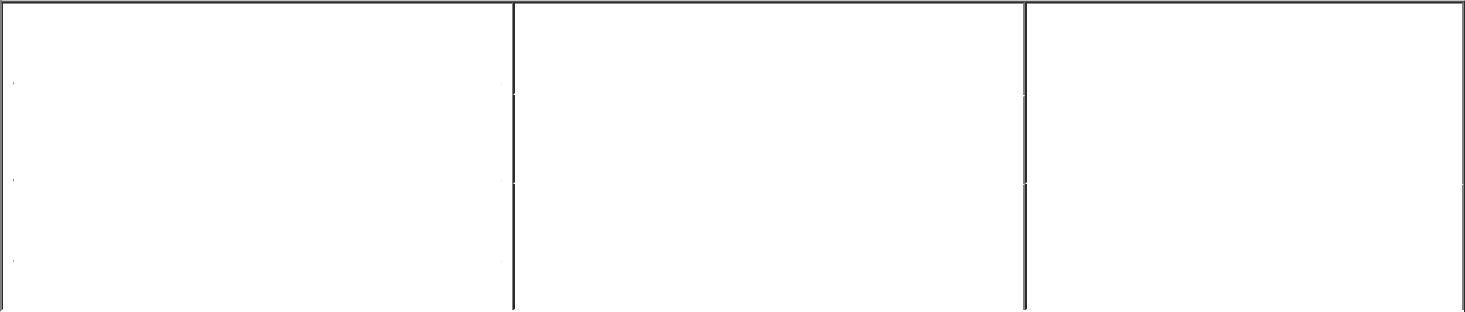 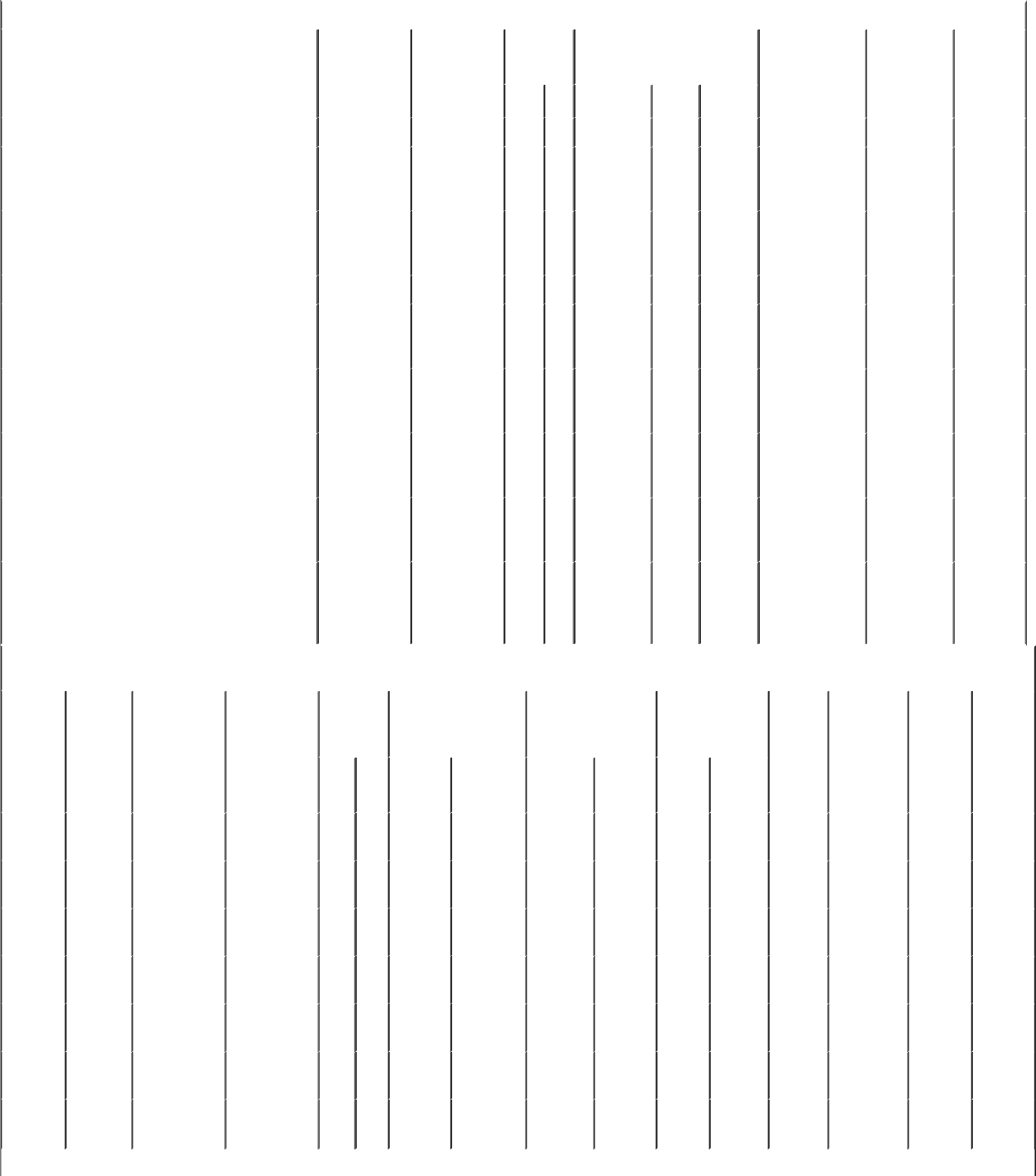 Table II - Derivative Securities Acquired, Disposed of, or Beneficially Owned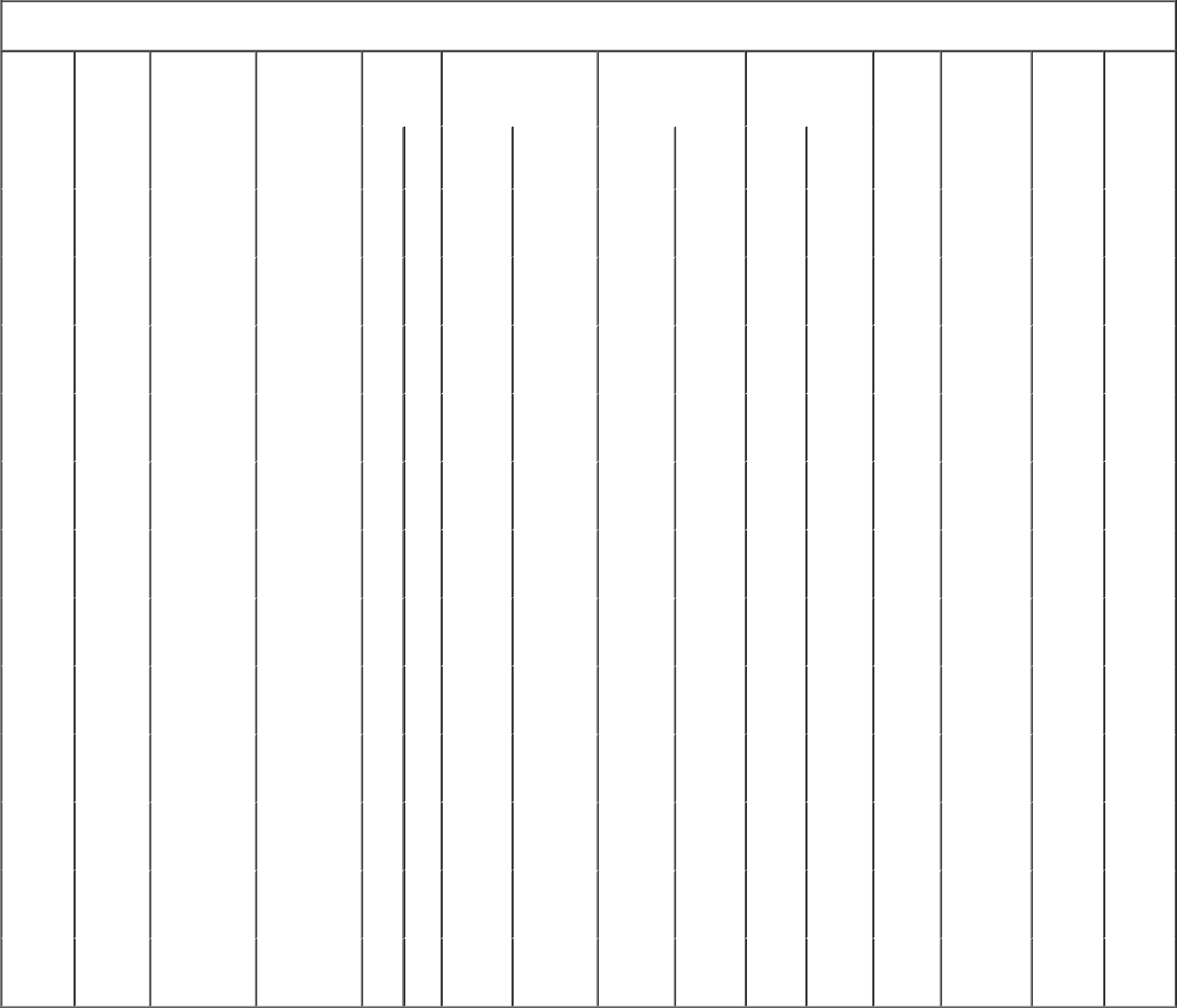 (e.g., puts, calls, warrants, options, convertible securities)June 2021Explanation of Responses:Every share of Series B Preferred Stock, Series C Preferred Stock, Series D Preferred Stock, Series E Preferred Stock, Series F Preferred Stock, Series G Preferred Stock and Series H Preferred Stock, (collectively, the "Preferred Stock") converted into approximately 0.1684664 shares of Issuer Common Stock ("Common Stock") at the closing of the Issuer's initial public offering ("IPO"). Share numbers gave effect to such conversion. The Preferred Stock had no expiration date.The reporting person is an affiliate of Clajer Capital LLC. The reporting person disclaims beneficial ownership of these shares except to the extent of his pecuniary interest therein, and the inclusion of these shares in this report shall not be deemed an admission of beneficial ownership of all of the reported shares for purposes of Section 16 or for any other purpose.The reporting person disclaims beneficial ownership of these shares except to the extent of his pecuniary interest therein, and the inclusion of these shares in this report shall not be deemed an admission of beneficial ownership of all of the reported shares for purposes of Section 16 or for any other purpose.The reporting person has sole voting and dispositive power with respect to shares held by Birchview Fund, LLC in his capacity as the Chief Executive Officer of such entity. The reporting person disclaims beneficial ownership of these shares except to the extent of his pecuniary interest therein, and the inclusion of these shares in this report shall not be deemed an admission of beneficial ownership of all of the reported shares for purposes of Section 16 or for any other purpose.This Convertible Debt paid interest at 3% per annum and was payable in full upon maturity through the conversion to Series H Preferred Stock at 80% of the original issuance price of $1.15 per share. On or before the maturity date and if the Convertible Debt remained unpaid, the outstanding principal and unpaid accrued interest was to be automatically converted into Common Stock at the completion of the IPO at a conversion price equal to 80% of the price per share paid for the Common Stock sold in the IPO. Share numbers give effect to such conversion; debt amount reflects principal only, no interest.This transaction occurred prior to the Issuer's initial public offering and is being reported on Form 4 solely for purposes of compliance with Rule 16a-2(a) under the Securities Exchange Act of 1934, as amended. The securities covered by such transaction were previously included on the Reporting Person's Form 3.Upon completion of the IPO, the outstanding principal and unpaid accrued interest on this Convertible Debt was automatically converted into Common Stock. Share numbers gave effect to such conversion; debt amount reflects principal only, no interest.Remarks:Reminder: Report on a separate line for each class of securities beneficially owned directly or indirectly.* If the form is filed by more than one reporting person, see Instruction 4 (b)(v).Intentional misstatements or omissions of facts constitute Federal Criminal Violations See 18 U.S.C. 1001 and 15 U.S.C. 78ff(a). Note: File three copies of this Form, one of which must be manually signed. If space is insufficient, see Instruction 6 for procedure.Persons who respond to the collection of information contained in this form are not required to respond unless the form displays a currently valid OMB Number.UNITED STATES SECURITIES AND EXCHANGE COMMISSIONWashington, D.C. 20549Washington, D.C. 20549OMB APPROVALOMB APPROVALOMB APPROVALOMB APPROVALOMB APPROVALOMB APPROVALSTATEMENT OF CHANGES IN BENEFICIAL OWNERSHIPSTATEMENT OF CHANGES IN BENEFICIAL OWNERSHIPOMB Number:3235-0287OMB Number:3235-0287Estimated average burdenFiled pursuant to Section 16(a) of the Securities Exchange Act of 1934hours per response:0.5Filed pursuant to Section 16(a) of the Securities Exchange Act of 1934Filed pursuant to Section 16(a) of the Securities Exchange Act of 19341. Name and Address of Reporting Person*1. Name and Address of Reporting Person*1. Name and Address of Reporting Person*1. Name and Address of Reporting Person*1. Name and Address of Reporting Person*2. Issuer Name and Ticker or Trading Symbol2. Issuer Name and Ticker or Trading Symbol2. Issuer Name and Ticker or Trading Symbol2. Issuer Name and Ticker or Trading Symbol2. Issuer Name and Ticker or Trading Symbol2. Issuer Name and Ticker or Trading Symbol2. Issuer Name and Ticker or Trading Symbol5. Relationship of Reporting Person(s) to Issuer5. Relationship of Reporting Person(s) to Issuer5. Relationship of Reporting Person(s) to Issuer5. Relationship of Reporting Person(s) to Issuer5. Relationship of Reporting Person(s) to Issuer5. Relationship of Reporting Person(s) to Issuer5. Relationship of Reporting Person(s) to IssuerStrobeck MatthewStrobeck MatthewStrobeck MatthewStrobeck MatthewBIODESIX INC [ BDSX ]BIODESIX INC [ BDSX ]BIODESIX INC [ BDSX ]BIODESIX INC [ BDSX ]BIODESIX INC [ BDSX ]BIODESIX INC [ BDSX ](Check all applicable)(Check all applicable)(Check all applicable)(Check all applicable)Strobeck MatthewStrobeck MatthewStrobeck MatthewStrobeck MatthewXXDirector10% Owner10% Owner10% Owner10% Owner10% Owner10% OwnerXXDirector10% Owner10% Owner10% Owner10% Owner10% Owner10% OwnerOfficer (give titleOfficer (give titleOther (specifyOther (specifyOther (specifyOther (specifyOther (specifyOther (specifyOfficer (give titleOfficer (give titleOther (specifyOther (specifyOther (specifyOther (specifyOther (specifyOther (specify(Last)(First)(First)(Middle)3. Date of Earliest Transaction (Month/Day/Year)3. Date of Earliest Transaction (Month/Day/Year)3. Date of Earliest Transaction (Month/Day/Year)3. Date of Earliest Transaction (Month/Day/Year)3. Date of Earliest Transaction (Month/Day/Year)3. Date of Earliest Transaction (Month/Day/Year)3. Date of Earliest Transaction (Month/Day/Year)below)below)2970 WILDERNESS PLACE, SUITE 1002970 WILDERNESS PLACE, SUITE 1002970 WILDERNESS PLACE, SUITE 1002970 WILDERNESS PLACE, SUITE 1002970 WILDERNESS PLACE, SUITE 10006/18/202006/18/202006/18/202006/18/202006/18/20202970 WILDERNESS PLACE, SUITE 1002970 WILDERNESS PLACE, SUITE 1002970 WILDERNESS PLACE, SUITE 1002970 WILDERNESS PLACE, SUITE 1002970 WILDERNESS PLACE, SUITE 100(Street)(Street)4. If Amendment, Date of Original Filed (Month/Day/Year)4. If Amendment, Date of Original Filed (Month/Day/Year)4. If Amendment, Date of Original Filed (Month/Day/Year)4. If Amendment, Date of Original Filed (Month/Day/Year)4. If Amendment, Date of Original Filed (Month/Day/Year)4. If Amendment, Date of Original Filed (Month/Day/Year)4. If Amendment, Date of Original Filed (Month/Day/Year)6. Individual or Joint/Group Filing (Check Applicable Line)6. Individual or Joint/Group Filing (Check Applicable Line)6. Individual or Joint/Group Filing (Check Applicable Line)6. Individual or Joint/Group Filing (Check Applicable Line)6. Individual or Joint/Group Filing (Check Applicable Line)6. Individual or Joint/Group Filing (Check Applicable Line)6. Individual or Joint/Group Filing (Check Applicable Line)6. Individual or Joint/Group Filing (Check Applicable Line)6. Individual or Joint/Group Filing (Check Applicable Line)6. Individual or Joint/Group Filing (Check Applicable Line)6. Individual or Joint/Group Filing (Check Applicable Line)6. Individual or Joint/Group Filing (Check Applicable Line)BOULDERBOULDERCOCO80301XXForm filed by One Reporting PersonForm filed by One Reporting PersonForm filed by One Reporting PersonForm filed by One Reporting PersonForm filed by More than One Reporting PersonForm filed by More than One Reporting PersonForm filed by More than One Reporting PersonForm filed by More than One Reporting PersonForm filed by More than One Reporting PersonForm filed by More than One Reporting PersonForm filed by More than One Reporting PersonForm filed by More than One Reporting PersonForm filed by More than One Reporting Person(City)(State)(State)(Zip)Table I - Non-Derivative Securities Acquired, Disposed of, or Beneficially OwnedTable I - Non-Derivative Securities Acquired, Disposed of, or Beneficially OwnedTable I - Non-Derivative Securities Acquired, Disposed of, or Beneficially OwnedTable I - Non-Derivative Securities Acquired, Disposed of, or Beneficially OwnedTable I - Non-Derivative Securities Acquired, Disposed of, or Beneficially OwnedTable I - Non-Derivative Securities Acquired, Disposed of, or Beneficially OwnedTable I - Non-Derivative Securities Acquired, Disposed of, or Beneficially OwnedTable I - Non-Derivative Securities Acquired, Disposed of, or Beneficially OwnedTable I - Non-Derivative Securities Acquired, Disposed of, or Beneficially OwnedTable I - Non-Derivative Securities Acquired, Disposed of, or Beneficially OwnedTable I - Non-Derivative Securities Acquired, Disposed of, or Beneficially OwnedTable I - Non-Derivative Securities Acquired, Disposed of, or Beneficially OwnedTable I - Non-Derivative Securities Acquired, Disposed of, or Beneficially OwnedTable I - Non-Derivative Securities Acquired, Disposed of, or Beneficially OwnedTable I - Non-Derivative Securities Acquired, Disposed of, or Beneficially OwnedTable I - Non-Derivative Securities Acquired, Disposed of, or Beneficially Owned1. Title of Security (Instr. 3)1. Title of Security (Instr. 3)1. Title of Security (Instr. 3)1. Title of Security (Instr. 3)1. Title of Security (Instr. 3)2. Transaction2. Transaction2. Transaction2A. Deemed2A. Deemed3.4. Securities Acquired (A) or4. Securities Acquired (A) or4. Securities Acquired (A) or4. Securities Acquired (A) or4. Securities Acquired (A) or5. Amount of5. Amount of6. Ownership6. Ownership7. Nature of7. Nature of7. Nature of7. Nature of7. Nature ofDateDateDateExecution Date,Execution Date,TransactionTransactionDisposed Of (D) (Instr. 3, 4 and 5)Disposed Of (D) (Instr. 3, 4 and 5)Disposed Of (D) (Instr. 3, 4 and 5)Disposed Of (D) (Instr. 3, 4 and 5)Disposed Of (D) (Instr. 3, 4 and 5)SecuritiesSecuritiesForm: Direct (D)Form: Direct (D)IndirectIndirectIndirectIndirectIndirect(Month/Day/Year)(Month/Day/Year)(Month/Day/Year)(Month/Day/Year)if anyif anyCode (Instr.Code (Instr.Beneficially OwnedBeneficially OwnedBeneficially Ownedor Indirect (I)or Indirect (I)BeneficialBeneficialBeneficialBeneficialBeneficial(Month/Day/Year)(Month/Day/Year)8)Following ReportedFollowing ReportedFollowing Reported(Instr. 4)(Instr. 4)OwnershipOwnershipOwnershipOwnershipOwnershipTransaction(s)Transaction(s)(Instr. 4)(Instr. 4)(Instr. 4)(Instr. 4)(Instr. 4)(A) orTransaction(s)Transaction(s)(Instr. 4)(Instr. 4)(Instr. 4)(Instr. 4)(Instr. 4)Code   VCode   VAmount(A) orPricePricePrice(Instr. 3 and 4)(Instr. 3 and 4)Code   VCode   VAmount(D)PricePricePrice(D)Common StockCommon StockCommon Stock10/30/202010/30/202010/30/202010/30/2020C831,747A(1)(1)831,747831,747831,747DBy ClajerBy ClajerBy ClajerBy ClajerBy ClajerCommon StockCommon StockCommon Stock10/30/202010/30/202010/30/202010/30/2020C21,973A(1)(1)21,97321,973I(2)CapitalCapitalCapitalCapitalCapitalLLC(2)LLC(2)$14.4$14.4By ClajerBy ClajerBy ClajerBy ClajerBy ClajerCommon StockCommon StockCommon Stock10/30/202010/30/202010/30/202010/30/2020C18,714A$14.4$14.440,68740,687I(2)CapitalCapitalCapitalCapitalCapitalLLC(2)LLC(2)LLC(2)LLC(2)LLC(2)Common StockCommon StockCommon Stock10/30/202010/30/202010/30/202010/30/2020C76,631A$14.4$14.4908,378908,378908,378D$14.4$14.4ByCommon StockCommon StockCommon Stock10/30/202010/30/202010/30/202010/30/2020C3,522A$14.4$14.43,5223,522I(3)UGMAUGMAUGMAUGMAUGMAAccount(3)Account(3)Account(3)Account(3)Account(3)$14.4$14.4ByCommon StockCommon StockCommon Stock10/30/202010/30/202010/30/202010/30/2020C3,522A$14.4$14.43,5223,522I(3)UGMAUGMAUGMAUGMAUGMAAccount(3)Account(3)Account(3)Account(3)Account(3)$14.4$14.4ByCommon StockCommon StockCommon Stock10/30/202010/30/202010/30/202010/30/2020C3,522A$14.4$14.43,5223,522I(3)UGMAUGMAUGMAUGMAUGMAAccount(3)Account(3)Account(3)Account(3)Account(3)$14.4$14.4ByCommon StockCommon StockCommon Stock10/30/202010/30/202010/30/202010/30/2020C3,522A$14.4$14.43,5223,522I(3)UGMAUGMAUGMAUGMAUGMAAccount(3)Account(3)Account(3)Account(3)Account(3)ByCommon StockCommon StockCommon Stock10/30/202010/30/202010/30/202010/30/2020P83,333A$18$1883,33383,333I(4)BirchviewBirchviewBirchviewBirchviewBirchviewCommon StockCommon StockCommon Stock10/30/202010/30/202010/30/202010/30/2020P83,333A$18$1883,33383,333I(4)FundFundFundFundFundFundFundFundFundFundLLC(4)LLC(4)LLC(4)LLC(4)LLC(4)Table II - Derivative Securities Acquired, Disposed of, or Beneficially OwnedTable II - Derivative Securities Acquired, Disposed of, or Beneficially OwnedTable II - Derivative Securities Acquired, Disposed of, or Beneficially OwnedTable II - Derivative Securities Acquired, Disposed of, or Beneficially OwnedTable II - Derivative Securities Acquired, Disposed of, or Beneficially OwnedTable II - Derivative Securities Acquired, Disposed of, or Beneficially OwnedTable II - Derivative Securities Acquired, Disposed of, or Beneficially OwnedTable II - Derivative Securities Acquired, Disposed of, or Beneficially OwnedTable II - Derivative Securities Acquired, Disposed of, or Beneficially OwnedTable II - Derivative Securities Acquired, Disposed of, or Beneficially OwnedTable II - Derivative Securities Acquired, Disposed of, or Beneficially OwnedTable II - Derivative Securities Acquired, Disposed of, or Beneficially OwnedTable II - Derivative Securities Acquired, Disposed of, or Beneficially OwnedTable II - Derivative Securities Acquired, Disposed of, or Beneficially OwnedTable II - Derivative Securities Acquired, Disposed of, or Beneficially OwnedTable II - Derivative Securities Acquired, Disposed of, or Beneficially Owned(e.g., puts, calls, warrants, options, convertible securities)(e.g., puts, calls, warrants, options, convertible securities)(e.g., puts, calls, warrants, options, convertible securities)(e.g., puts, calls, warrants, options, convertible securities)(e.g., puts, calls, warrants, options, convertible securities)(e.g., puts, calls, warrants, options, convertible securities)(e.g., puts, calls, warrants, options, convertible securities)(e.g., puts, calls, warrants, options, convertible securities)(e.g., puts, calls, warrants, options, convertible securities)(e.g., puts, calls, warrants, options, convertible securities)(e.g., puts, calls, warrants, options, convertible securities)(e.g., puts, calls, warrants, options, convertible securities)(e.g., puts, calls, warrants, options, convertible securities)1. Title of1. Title of2.3. Transaction3A. Deemed4.5. Number of Derivative5. Number of Derivative5. Number of Derivative6. Date Exercisable and6. Date Exercisable and7. Title and Amount7. Title and Amount7. Title and Amount7. Title and Amount8. Price of9. Number of9. Number of10.11. Nature11. Nature11. Nature11. NatureDerivativeDerivativeConversionConversionDateExecution Date,TransactionTransactionTransactionSecurities Acquired (A) orSecurities Acquired (A) orSecurities Acquired (A) orSecurities Acquired (A) orExpiration DateExpiration Dateof Securitiesof Securitiesof Securitiesof SecuritiesDerivativederivativederivativeOwnershipOwnershipof Indirectof Indirectof Indirectof IndirectSecuritySecurityor Exerciseor Exercise(Month/Day/Year)if anyCode (Instr.Code (Instr.Code (Instr.Disposed of (D) (Instr. 3, 4Disposed of (D) (Instr. 3, 4Disposed of (D) (Instr. 3, 4Disposed of (D) (Instr. 3, 4(Month/Day/Year)(Month/Day/Year)UnderlyingUnderlyingUnderlyingUnderlyingSecuritySecuritiesSecuritiesForm:BeneficialBeneficialBeneficialBeneficial(Instr. 3)(Instr. 3)Price of(Month/Day/Year)8)and 5)and 5)and 5)Derivative SecurityDerivative SecurityDerivative SecurityDerivative Security(Instr. 5)BeneficiallyBeneficiallyDirect (D)OwnershipOwnershipOwnershipOwnershipDerivative(Instr. 3 and 4)(Instr. 3 and 4)(Instr. 3 and 4)(Instr. 3 and 4)Ownedor Indirector Indirect(Instr. 4)(Instr. 4)(Instr. 4)(Instr. 4)SecurityFollowingFollowing(I) (Instr. 4)(I) (Instr. 4)SecurityAmountAmountAmountFollowingFollowing(I) (Instr. 4)(I) (Instr. 4)AmountAmountAmountReportedReportedDateExpirationorororTransaction(s)Transaction(s)Code  VCode  VCode  V(A)(D)(D)DateExpirationTitleNumberNumberNumber(Instr. 4)(Instr. 4)Code  VCode  VCode  V(A)(D)(D)Exercisable  DateExercisable  DateTitleof Sharesof Sharesof SharesSeries CSeries C(1)(1)(1)Common16,84716,84716,847PreferredPreferred(1)10/30/2020CCC100,000100,000(1)(1)Common16,84716,84716,847$0.00$0.000DPreferredPreferred(1)10/30/2020CCC100,000100,000(1)(1)Stock16,84716,84716,847$0.00$0.000DStockStockStockStockStockSeries DSeries D(1)(1)(1)Common115,610115,610115,610PreferredPreferred(1)10/30/2020CCC686,250686,250(1)(1)Common115,610115,610115,610$0.00$0.000DStockStockStockStockStockSeries ESeries E(1)(1)(1)Common126,503126,503126,503PreferredPreferred(1)10/30/2020CCC750,907750,907(1)(1)Common126,503126,503126,503$0.00$0.000DStockStockStockStockStockSeries FSeries F(1)(1)(1)Common152,212152,212152,212PreferredPreferred(1)10/30/2020CCC903,516903,516(1)(1)Common152,212152,212152,212$0.00$0.000DStockStockStockStockStockSeries GSeries G(1)(1)(1)Common279,699279,699279,699PreferredPreferred(1)10/30/2020CCC1,660,2681,660,2681,660,268(1)(1)Common279,699279,699279,699$0.00$0.000DStockStockStockStockStockSeries HSeries H(1)(1)(1)Common140,877140,877140,877PreferredPreferred(1)10/30/2020CCC836,231836,231(1)(1)Common140,877140,877140,877$0.00$0.000DStockStockStockStockStockSeries HSeries HCommon21,97321,97321,973I(2)By ClajerBy ClajerBy ClajerBy ClajerPreferredPreferred(1)10/30/2020CCC130,433130,433(1)(1)Common21,97321,97321,973$0.00$0.000I(2)CapitalCapitalCapitalCapitalPreferredPreferred(1)10/30/2020CCC130,433130,433(1)(1)Stock21,97321,97321,973$0.00$0.000I(2)CapitalCapitalCapitalCapitalStockStockStockLLC(2)LLC(2)LLC(2)StockStockLLC(2)LLC(2)LLC(2)1. Title of2.3. Transaction3A. Deemed4.5. Number of Derivative5. Number of Derivative6. Date Exercisable and6. Date Exercisable and7. Title and Amount7. Title and Amount8. Price of9. Number of10.11. NatureDerivativeConversionDateExecution Date,TransactionSecurities Acquired (A) orSecurities Acquired (A) orExpiration DateExpiration Dateof Securitiesof SecuritiesDerivativederivativeOwnershipof IndirectSecurityor Exercise(Month/Day/Year)if anyCode (Instr.Disposed of (D) (Instr. 3, 4Disposed of (D) (Instr. 3, 4(Month/Day/Year)(Month/Day/Year)UnderlyingSecuritySecuritiesForm:Beneficial(Instr. 3)Price of(Month/Day/Year)8)and 5)Derivative SecurityDerivative Security(Instr. 5)BeneficiallyDirect (D)OwnershipDerivative(Instr. 3 and 4)(Instr. 3 and 4)Ownedor Indirect(Instr. 4)SecurityFollowing(I) (Instr. 4)SecurityAmountFollowing(I) (Instr. 4)AmountReportedDateExpirationorTransaction(s)Code  V(A)(D)DateExpirationTitleNumber(Instr. 4)Code  V(A)(D)ExercisableDateTitleof Shares3%By ClajerConvertible06/18/2020(6)A(6)Common383I(2)By ClajerConvertible(5)06/18/2020(6)A(6)$5,468.57(5)06/30/2021Common383$0.00$260,937.14I(2)CapitalDebt due(5)06/18/2020(6)A(6)$5,468.57(5)06/30/2021Stock383$0.00$260,937.14I(2)CapitalDebt dueStockLLC(2)June 20213%Convertible(5)06/18/2020(6)A(6)$206,997.2(5)06/30/2021Common14,534$0.00$1,076,380.43DDebt due(5)06/18/2020(6)A(6)$206,997.2(5)06/30/2021Stock14,534$0.00$1,076,380.43DJune 20213%By UGMAConvertible(5)06/18/2020(6)A(6)$25,000(5)06/30/2021Common1,755$0.00$50,000I(3)By UGMADebt due(5)06/18/2020(6)A(6)$25,000(5)06/30/2021Stock1,755$0.00$50,000I(3)Account(3)June 20213%By UGMAConvertible(5)06/18/2020(6)A(6)$25,000(5)06/30/2021Common1,755$0.00$50,000I(3)By UGMADebt due(5)06/18/2020(6)A(6)$25,000(5)06/30/2021Stock1,755$0.00$50,000I(3)Account(3)June 20213%By UGMAConvertible(5)06/18/2020(6)A(6)$25,000(5)06/30/2021Common1,755$0.00$50,000I(3)By UGMADebt due(5)06/18/2020(6)A(6)$25,000(5)06/30/2021Stock1,755$0.00$50,000I(3)Account(3)June 20213%By UGMAConvertible(5)06/18/2020(6)A(6)$25,000(5)06/30/2021Common1,755$0.00$50,000I(3)By UGMADebt due(5)06/18/2020(6)A(6)$25,000(5)06/30/2021Stock1,755$0.00$50,000I(3)Account(3)June 20213%By ClajerConvertibleCommon18,714I(2)By ClajerConvertible$14.410/30/2020C$260,937.14(7)06/30/2021Common18,714$0.000I(2)CapitalDebt due$14.410/30/2020C$260,937.14(7)06/30/2021Stock18,714$0.000I(2)CapitalDebt dueStockLLC(2)June 20213%Convertible$14.410/30/2020C$1,076,380.43(7)06/30/2021Common76,631$0.000DDebt due$14.410/30/2020C$1,076,380.43(7)06/30/2021Stock76,631$0.000DDebt dueStockJune 20213%By UGMAConvertible$14.410/30/2020C$50,000(7)06/30/2021Common3,522$0.000I(3)By UGMADebt due$14.410/30/2020C$50,000(7)06/30/2021Stock3,522$0.000I(3)Account(3)June 20213%By UGMAConvertible$14.410/30/2020C$50,000(7)06/30/2021Common3,522$0.000I(3)By UGMADebt due$14.410/30/2020C$50,000(7)06/30/2021Stock3,522$0.000I(3)Account(3)June 20213%By UGMAConvertible$14.410/30/2020C$50,000(7)06/30/2021Common3,522$0.000I(3)By UGMADebt due$14.410/30/2020C$50,000(7)06/30/2021Stock3,522$0.000I(3)Account(3)June 20213%By UGMAConvertible$14.410/30/2020C$50,000(7)06/30/2021Common3,522$0.000I(3)By UGMADebt due$14.410/30/2020C$50,000(7)06/30/2021Stock3,522$0.000I(3)Account(3)/s/ Robin H. Cowie as Attorney-/s/ Robin H. Cowie as Attorney-/s/ Robin H. Cowie as Attorney-11/03/202011/03/2020in-Fact for Matthew Strobeck11/03/202011/03/2020in-Fact for Matthew Strobeck** Signature of Reporting Person** Signature of Reporting Person** Signature of Reporting PersonDateDate